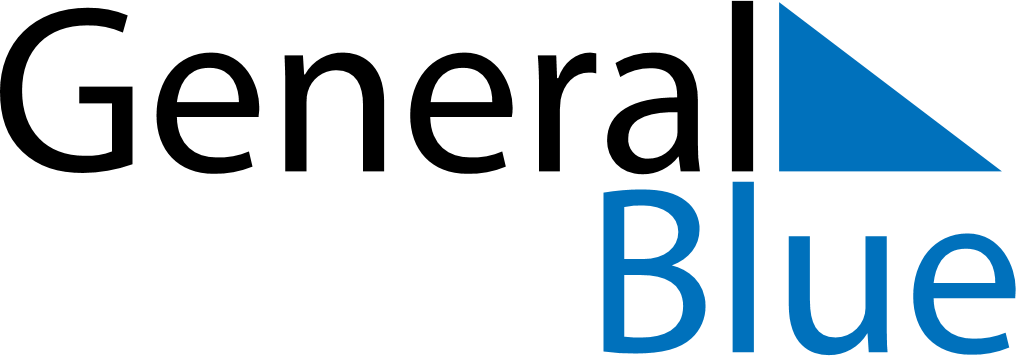 November 2024November 2024November 2024November 2024November 2024November 2024Camperdown, Victoria, AustraliaCamperdown, Victoria, AustraliaCamperdown, Victoria, AustraliaCamperdown, Victoria, AustraliaCamperdown, Victoria, AustraliaCamperdown, Victoria, AustraliaSunday Monday Tuesday Wednesday Thursday Friday Saturday 1 2 Sunrise: 6:19 AM Sunset: 8:02 PM Daylight: 13 hours and 43 minutes. Sunrise: 6:18 AM Sunset: 8:03 PM Daylight: 13 hours and 45 minutes. 3 4 5 6 7 8 9 Sunrise: 6:17 AM Sunset: 8:04 PM Daylight: 13 hours and 47 minutes. Sunrise: 6:16 AM Sunset: 8:05 PM Daylight: 13 hours and 49 minutes. Sunrise: 6:15 AM Sunset: 8:06 PM Daylight: 13 hours and 51 minutes. Sunrise: 6:13 AM Sunset: 8:07 PM Daylight: 13 hours and 53 minutes. Sunrise: 6:12 AM Sunset: 8:09 PM Daylight: 13 hours and 56 minutes. Sunrise: 6:12 AM Sunset: 8:10 PM Daylight: 13 hours and 58 minutes. Sunrise: 6:11 AM Sunset: 8:11 PM Daylight: 14 hours and 0 minutes. 10 11 12 13 14 15 16 Sunrise: 6:10 AM Sunset: 8:12 PM Daylight: 14 hours and 2 minutes. Sunrise: 6:09 AM Sunset: 8:13 PM Daylight: 14 hours and 4 minutes. Sunrise: 6:08 AM Sunset: 8:14 PM Daylight: 14 hours and 6 minutes. Sunrise: 6:07 AM Sunset: 8:15 PM Daylight: 14 hours and 8 minutes. Sunrise: 6:06 AM Sunset: 8:16 PM Daylight: 14 hours and 10 minutes. Sunrise: 6:05 AM Sunset: 8:17 PM Daylight: 14 hours and 11 minutes. Sunrise: 6:05 AM Sunset: 8:19 PM Daylight: 14 hours and 13 minutes. 17 18 19 20 21 22 23 Sunrise: 6:04 AM Sunset: 8:20 PM Daylight: 14 hours and 15 minutes. Sunrise: 6:03 AM Sunset: 8:21 PM Daylight: 14 hours and 17 minutes. Sunrise: 6:03 AM Sunset: 8:22 PM Daylight: 14 hours and 19 minutes. Sunrise: 6:02 AM Sunset: 8:23 PM Daylight: 14 hours and 20 minutes. Sunrise: 6:01 AM Sunset: 8:24 PM Daylight: 14 hours and 22 minutes. Sunrise: 6:01 AM Sunset: 8:25 PM Daylight: 14 hours and 24 minutes. Sunrise: 6:00 AM Sunset: 8:26 PM Daylight: 14 hours and 25 minutes. 24 25 26 27 28 29 30 Sunrise: 6:00 AM Sunset: 8:27 PM Daylight: 14 hours and 27 minutes. Sunrise: 5:59 AM Sunset: 8:28 PM Daylight: 14 hours and 28 minutes. Sunrise: 5:59 AM Sunset: 8:29 PM Daylight: 14 hours and 30 minutes. Sunrise: 5:59 AM Sunset: 8:30 PM Daylight: 14 hours and 31 minutes. Sunrise: 5:58 AM Sunset: 8:31 PM Daylight: 14 hours and 33 minutes. Sunrise: 5:58 AM Sunset: 8:32 PM Daylight: 14 hours and 34 minutes. Sunrise: 5:58 AM Sunset: 8:33 PM Daylight: 14 hours and 35 minutes. 